Who was Henry VIII?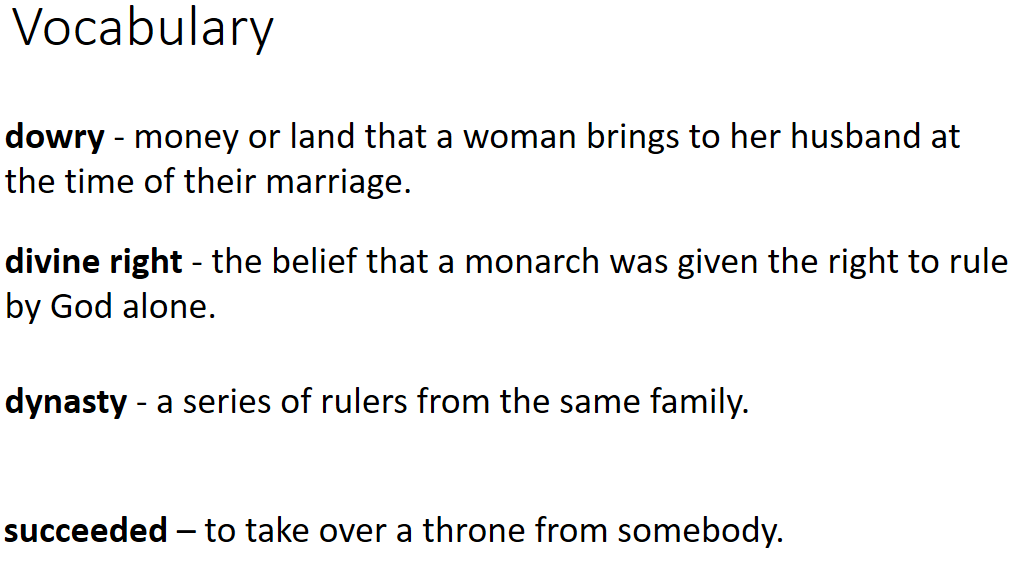 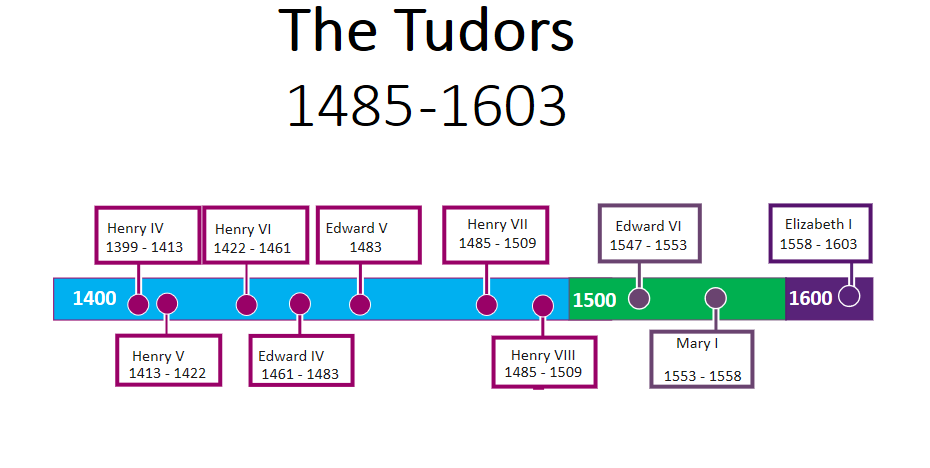 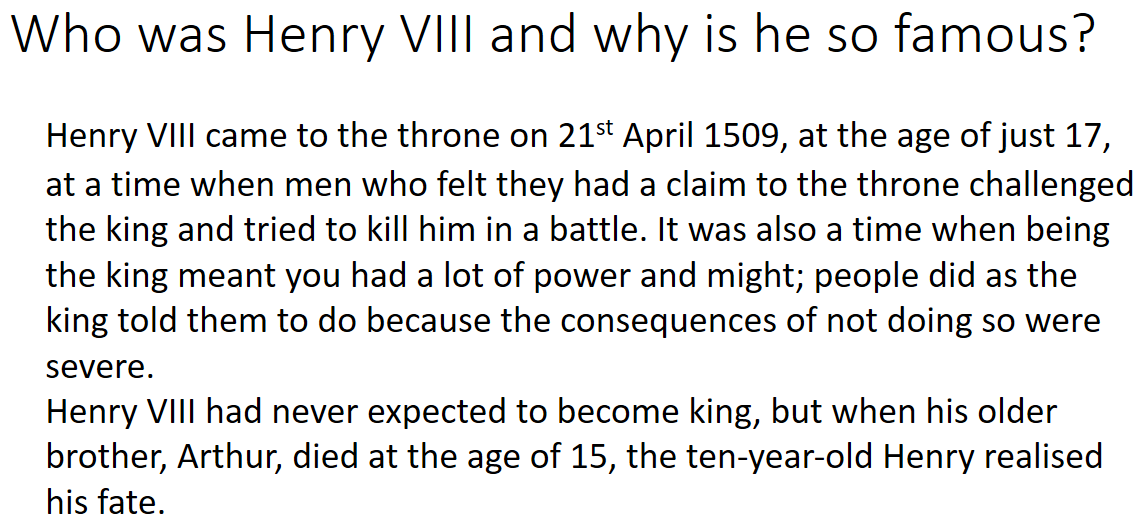 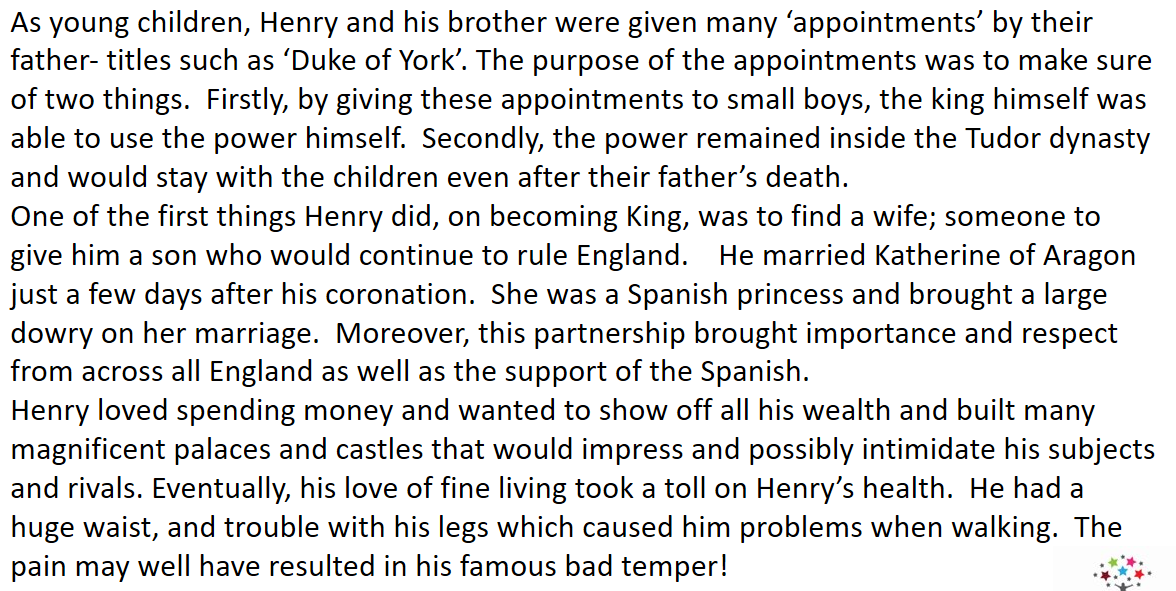 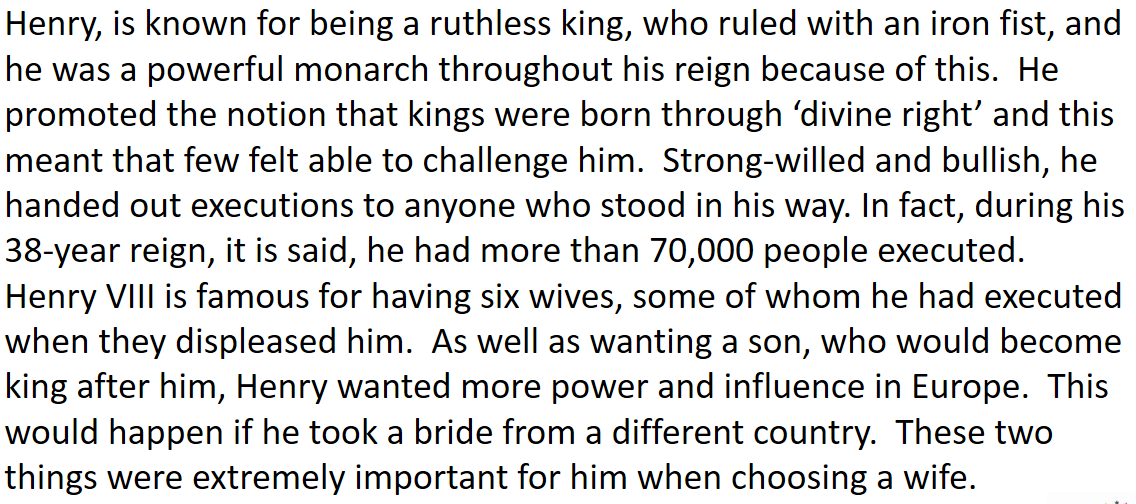 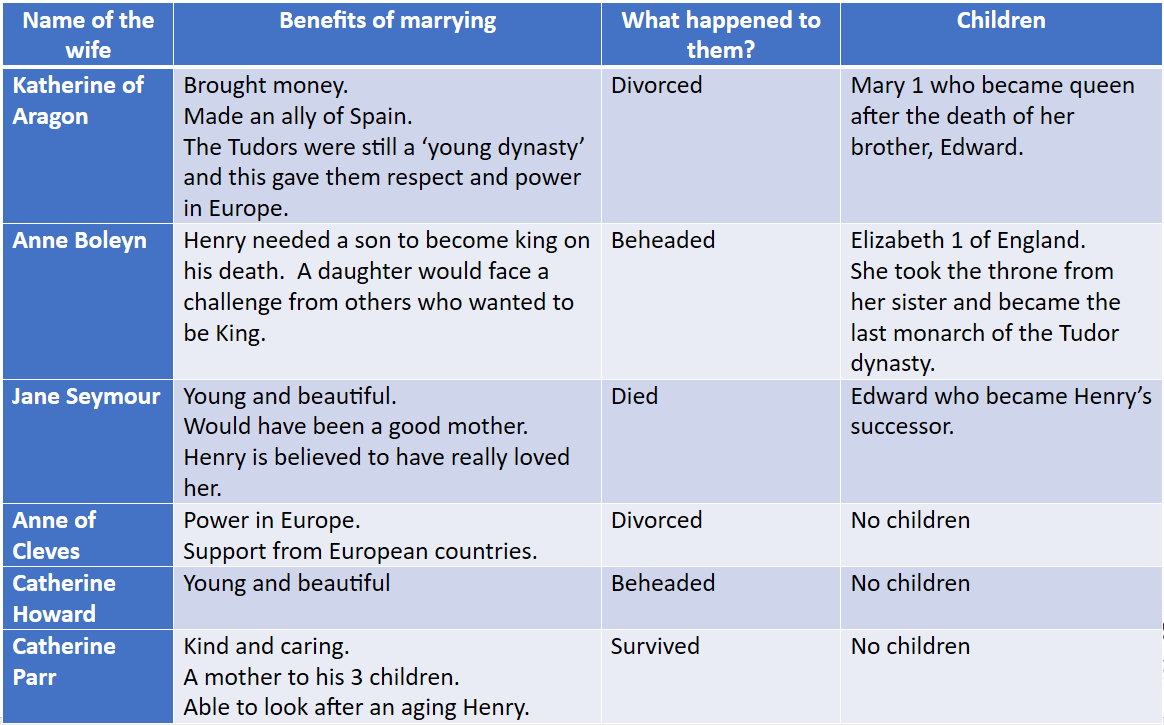 Your task: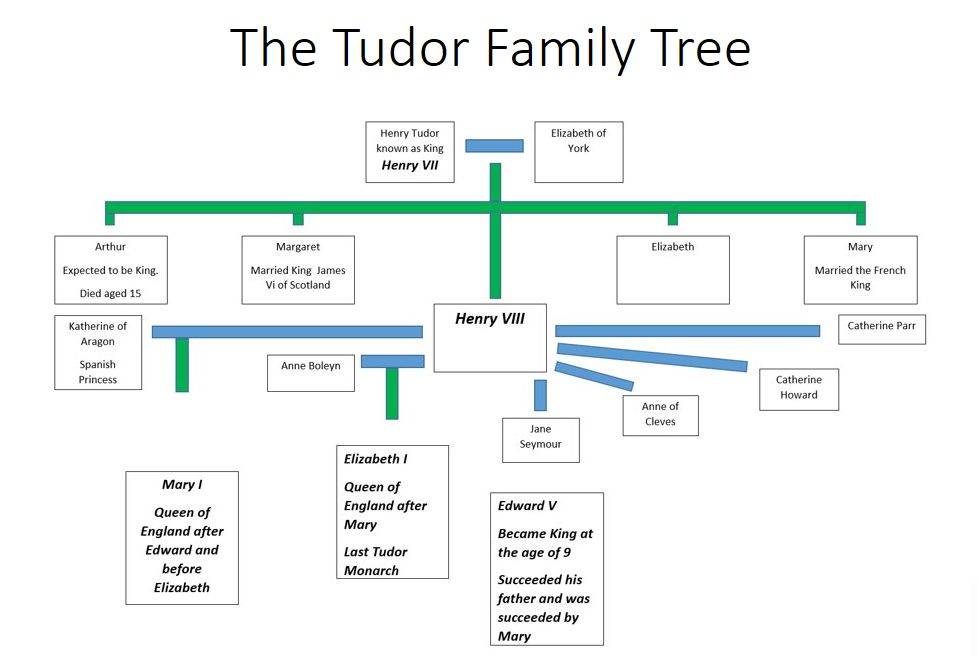 Using the information above or through your own research, can you either create a mind map with information about Henry and each of his wives OR write an advert for a wife. 